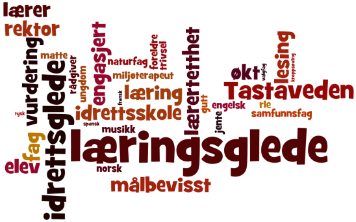 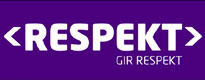 Fremmedspråk, arbeidslivfag og fordypning i norsk.For skoleåret 2016-20178. klassetrinnVi ønsker deg velkommen til Tastaveden skole, og i den forbindelse vil vi orientere deg om de ulike fremmedspråk som vi gir tilbud om skoleåret 2016-2017. Fremmedspråk for 8. trinn har en årsramme på 114 timer, det vil si 3 timer pr. uke. Gruppene vil bli sammensatt av elever fra alle parallellklassene.Fremmedspråk på ungdomstrinnetVi ønsker å igangsette opplæring i tre fremmedspråk og tilbud om språklig fordyping i norsk /engelsk, men det forutsetter at det er et minimum på 12 elever som velger det enkelte faget.Fordyping i engelsk og norsk har egen læreplan og tar utgangspunkt i de ordinære læreplanene for norsk og engelsk.FremmedspråkFormål med faget SpråklæringHovedområdet språklæring omfatter innsikt i egen språklæring og språkbruk. Å utvikle evnen til å bruke hensiktsmessige læringsstrategier, som å definere egne læringsbehov, formulere mål, velge arbeidsmåter, bruke hjelpemidler og vurdere arbeidsprosess og måloppnåelse individuelt og i samarbeid med andre, vil kunne øke læringsutbyttet i faget. KommunikasjonHovedområdet kommunikasjon dreier seg om formidling av mening gjennom fremmedspråket. Det omfatter lytting, lesing, skriving, muntlig produksjon og spontan samhandling knyttet til ulike kommunikasjonssituasjoner, medier, sjangere og språkfunksjoner. Det omfatter også språklig repertoar – ordforråd, setningsbygning og tekstsammenheng – og spesifikke språklige ferdigheter som er nødvendig for å mestre ulike kommunikasjonssituasjoner. Nye medier og bruk av språket på tvers av fag og emner inngår også i dette hovedområdet. Språk, kultur og samfunnHovedområdet språk, kultur og samfunn dreier seg om kulturforståelse i vid forstand. Det dekker sentrale emner knyttet til ulike sider ved målspråklandenes samfunnsliv og kultur. Arbeid med ulike typer tekster og møte med kulturelle uttrykksformer fra målspråklandet kan utvikle interesse, forståelse og toleranse og fremme innsikt i ens egne livsvilkår og identitet. Det kan også bidra til leseglede, opplevelse og personlig utvikling. Formål med faget «Arbeidslivfag»Dagens arbeidsliv har et stort behov for faglært arbeidskraft innenfor ulike bransjer og sektorer. Endringer i jobbinnhold og muligheter for yrkesvalg skjer i raskt tempo. Dette krever høy kompetanse og gode grunnleggende ferdigheter av den enkelte arbeidstaker. Arbeidslivsfaget skal bidra til at elever på ungdomstrinnet får kjennskap til fag- og yrkesopplæring gjennom erfaring med arbeidsoppgaver hentet fra forskjellige yrker som produserer tjenester og produkter. Eleven skal erfare hvilke krav som stilles til yrkesutøvelse og til yrkesutøvere. Opplæringen skal legge grunnlag for gode arbeidsvaner og fremme evne til samarbeid. Eleven skal gjennomføre arbeidsoppdrag fra planlegging til ferdigstilling av tjenester og produkter. Arbeidslivsfag skal stimulere elevenes interesser og gi motivasjon, arbeidsglede og opplevelse av mestring. Gjennom arbeid med tjenester og produkter skal faget bidra til at elvene utvikler selvstendighet, evne til samarbeid, serviceinnstilling, og at de ser betydningen av entreprenørskap og kreativitet. Opplæringen skal tilby praktisk arbeid med oppgaver fra yrkesfaglige utdanningsprogrammer tilpasset ungdomstrinnet. Dette skal ses i sammenheng med arbeidslivets oppgaver og plikter og kan foregå i samarbeid med fagmiljøer i videregående skoler eller lokalt arbeidsliv. Det skal legges til rette for bruk av varierte arbeidsformer med relevante materialer, metoder, redskaper og teknikker i et trygt arbeidsmiljø.Finn Lea	rektor 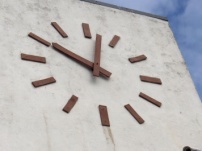 Fremmedspråk/fordyping i norsk og engelsk8. trinnNavn:………………………………………………………………………………………………..Barneskole:………………………………………………………………………….klasse……………Sett opp tre valg i den rekkefølgen du ønsker - eks: 1 – 2 - 3Innleveringsfrist:  15. april 2016………………………………………………….               ……………………………………………………………..     Elevens underskrift                                 Foresattes underskriftTyskFranskSpanskArbeidslivsfagFordyping i norsk